Мастер – класс для педагогов ДОУ на тему: «Изготовление куклы «Масленица».Цель. Передача личного профессионального опыта в сфере творческой и педагогической деятельности. Повышение профессионального мастерства педагогов в процессе освоения опыта изготовления куклы «Масленица».                                                     Ход.Воспитатель. Здравствуйте, уважаемые коллеги. Свой мастер – класс я хочу начать с загадки.Все вокруг блины пекут,Кушать вдоволь нам дают,Чучело зимы сжигаемИ весну к нам зазываем.Воспитатель. Как этот праздник называют? (Масленица). Правильно. Масленица – это праздник перехода от зимы к весне. Этот праздник празднуют весело, разгульно. В народе масленицу называли «весёлой», «разгульной», «широкой», «обжорной». На масленицу всегда пекут блины и этот праздник отмечают целую неделю. Но сейчас мы с вами блины печь не будем, а сделаем вот такую куклу «Масленицу» (воспитатель показывает куклу). Для этого нам понадобится определённый материал:Мягкая проволокаДеревянные шпажкиБелые листы бумагиЦветная бумагаЦветные карандашиНожницыКлей – карандашГель акриловый с блёстками.Для начала выберите цветную бумагу любого цвета для сарафана куклы. Теперь сверните бумагу так, чтобы получилась гармошка. Вырезать из белой бумаги небольшой круг – это будет голова куклы. Нарисуйте глаза, нос, рот с помощью цветных карандашей. Приклеить голову в верхней части «гармошки». Возьмите деревянную шпажку и приложите к ней сарафан куклы. Чтобы получились руки, нам понадобится мягкая проволока. Оберните проволоку вокруг сарафана и сделайте руки. У вас получилась кукла. Можно украсить низ сарафана рисунком, вырезать из цветной бумаги небольшие цветы. А теперь можно с куклой поиграть:Крепче за руки беритесь,В круг скорее становитесь,Будем хоровод водить,Масленицу веселить.Ай, да, Масленица,Ай, красавица!Коса длинная, трёхаршинная!Брови чёрные, наведённые.Веселье принесла,Угощенье припасла.Воспитатель. А какое угощенье? (Блины). Настало время нам с вами испечь блины. Встали в круг и повторяйте за мной:Месим, месим, месим тесто (топающим шагом идут к центру круга).Разливайся блинок (расходятся).Разливайся большой, Оставайся такой, Да не подгорай! П – ш – ш – ш (приседают на корточки).Ой, погорел! (Встают)Воспитатель. Спасибо всем за участие. Хочу от вас услышать по одному слову о моём мастер – классе.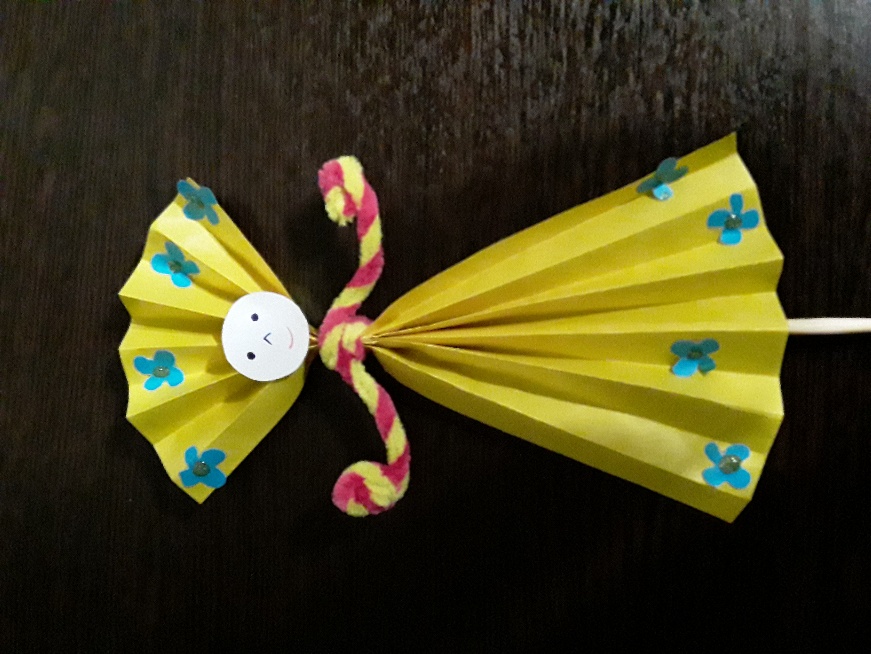 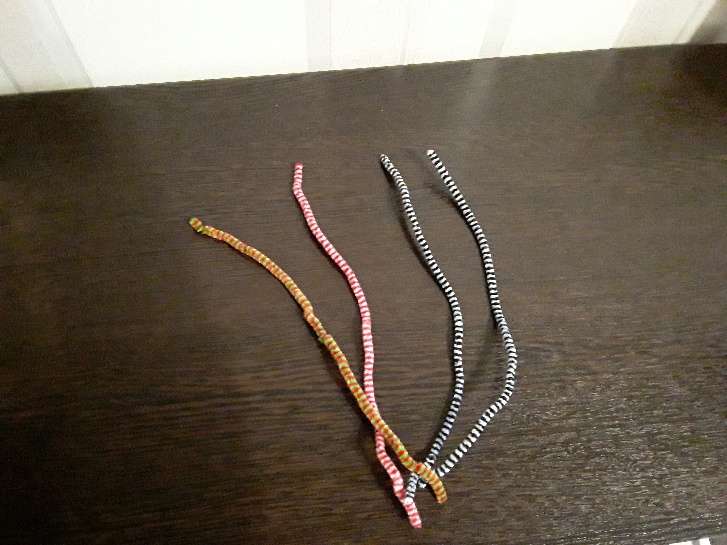 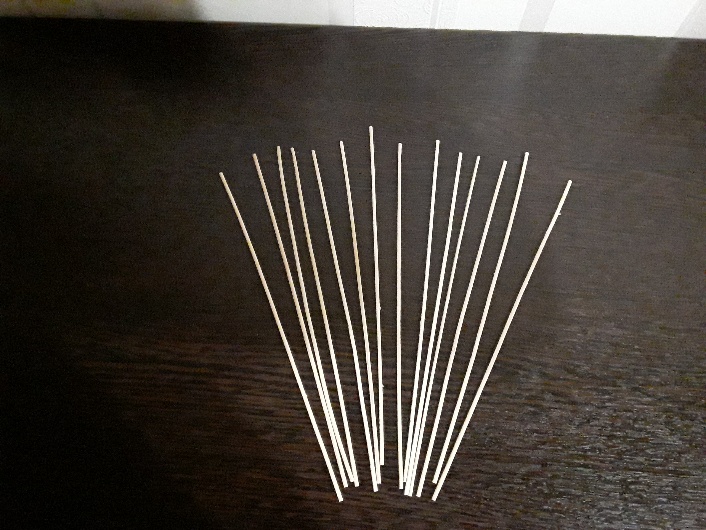 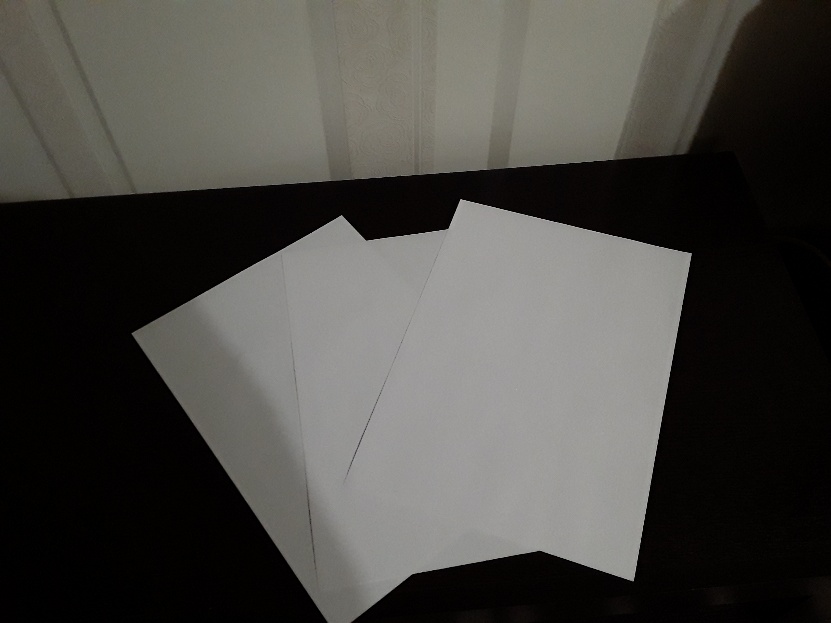 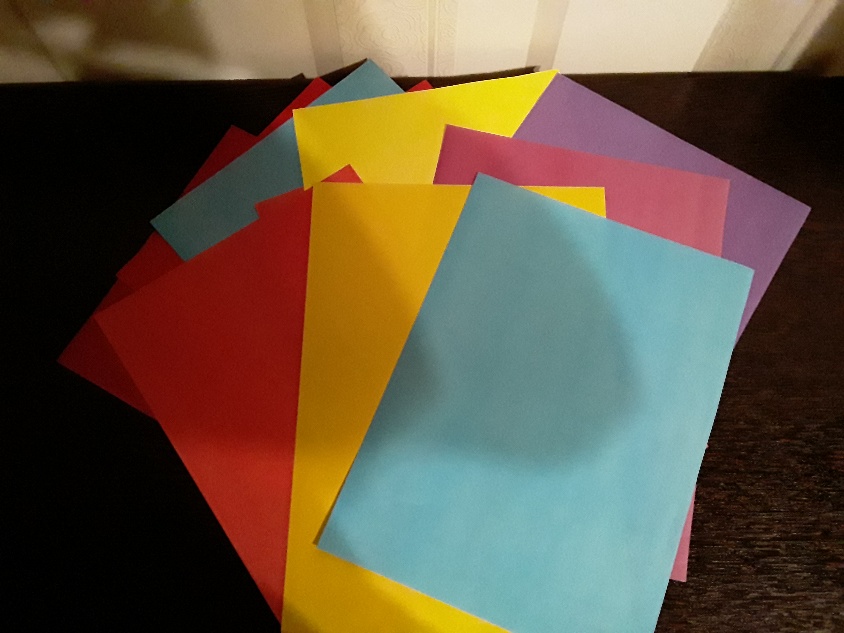 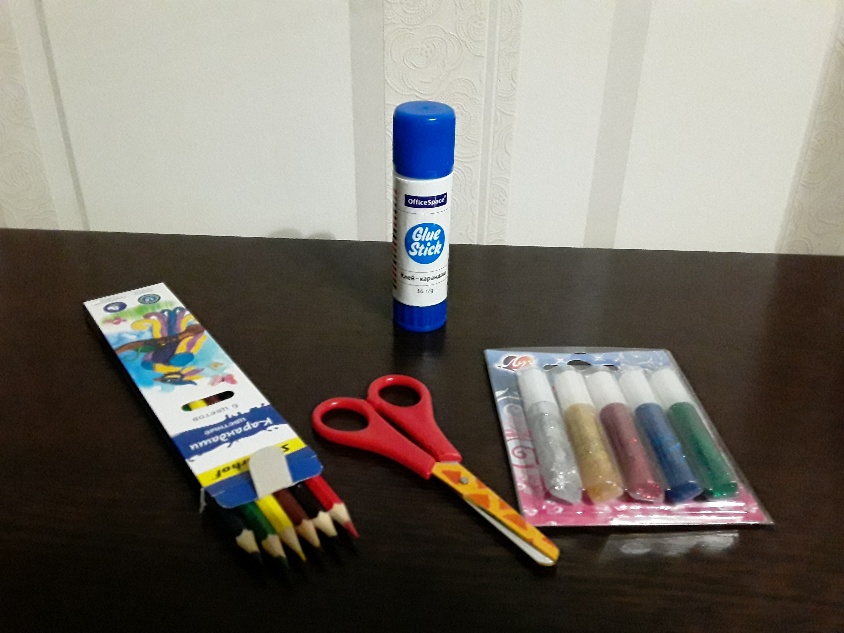 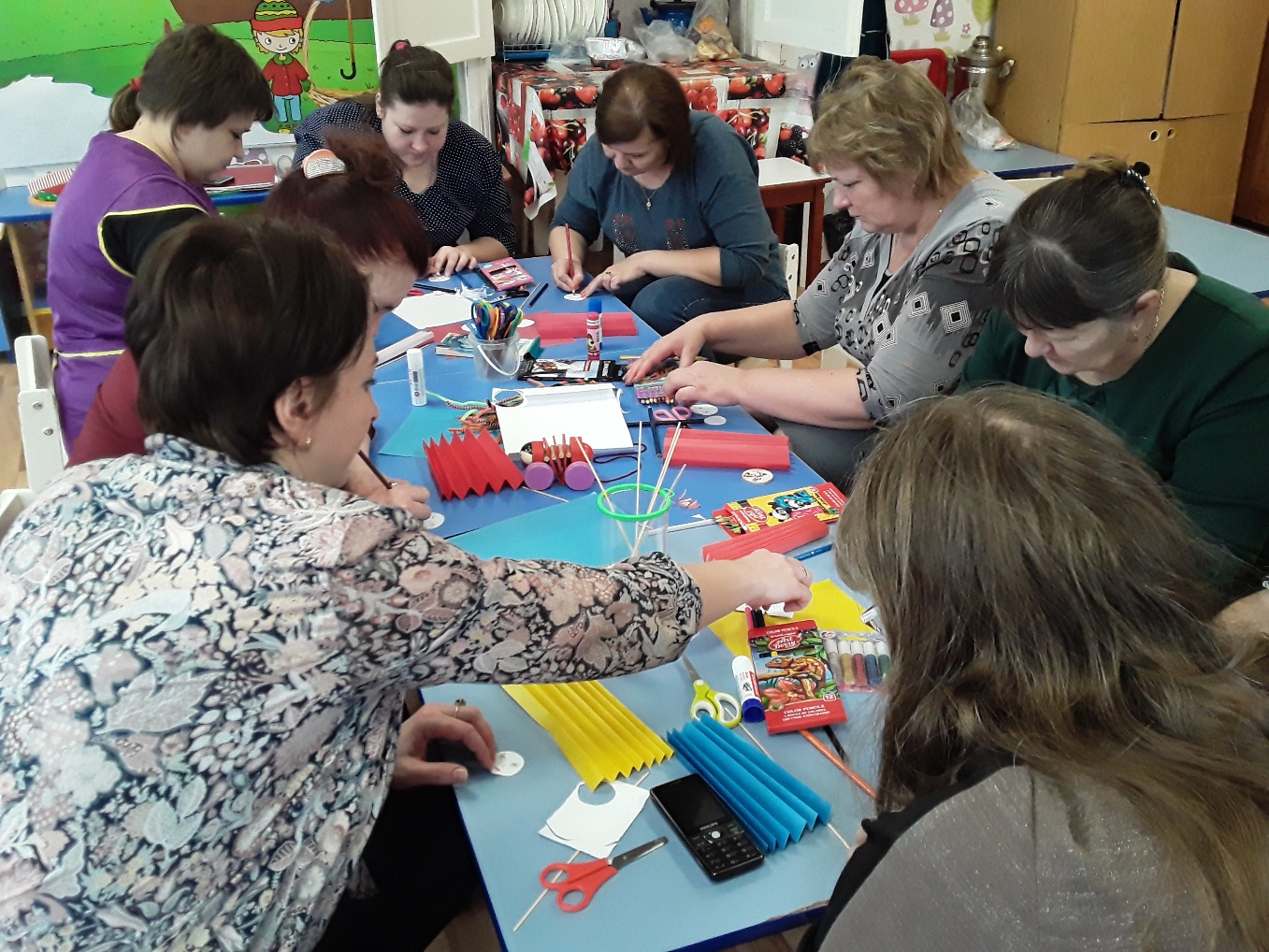 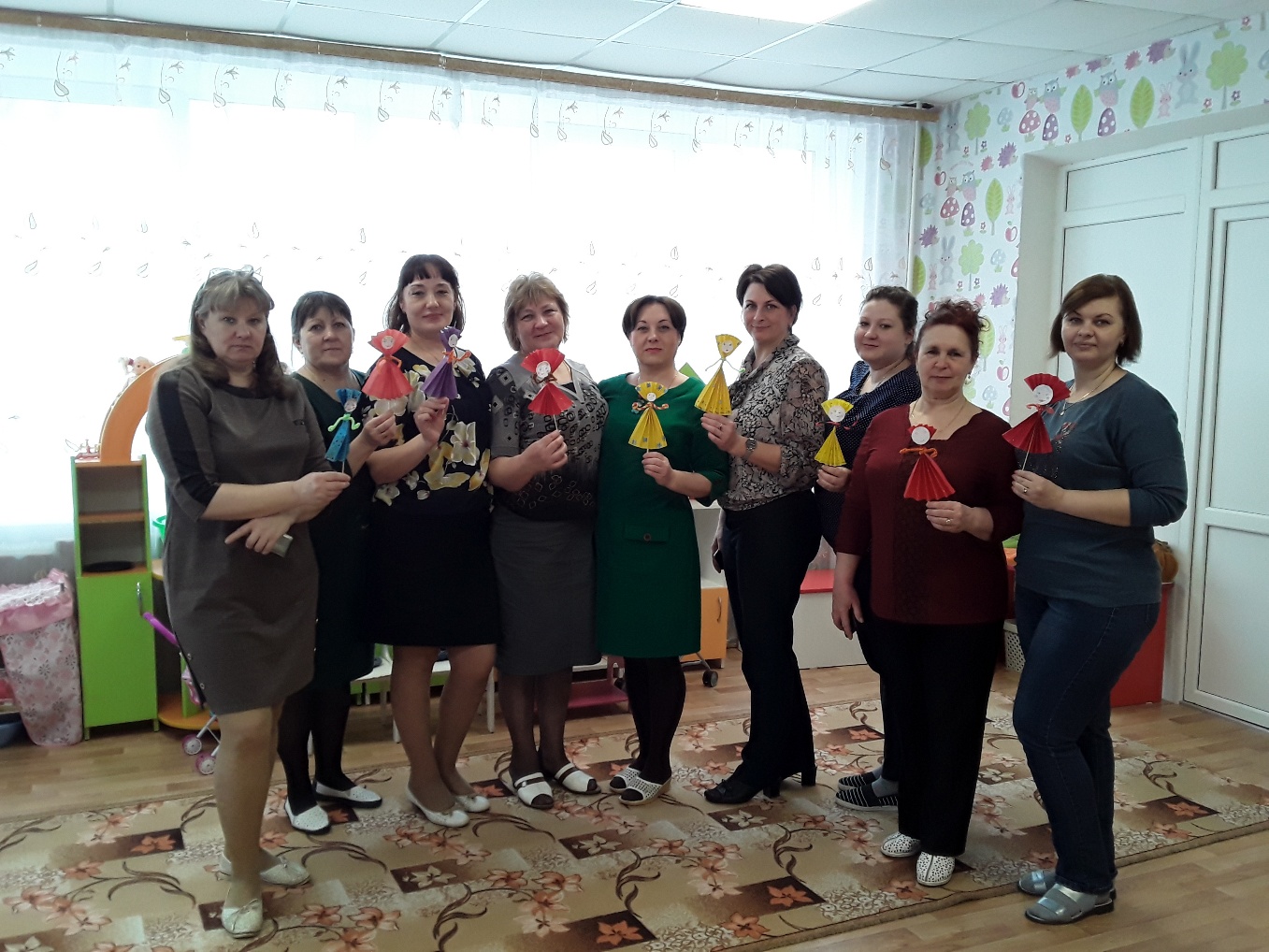 